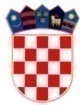 Z a p i s n i ksa 18. redovne sjednice  Općinskog vijeća Općine Sutivan, održane dana 26. srpnja 2019. godine  u prostorijama Općine Sutivan s početkom u 16:00 satiNazočni:                                                                          Nisu nazočni:Bartul Lukšić, predsjednik                   1. Petar Matijašević, član, opravdao seZdenko Tonšić, član                             2. . Matko Radolfi, član, opravdao seNedo Ivanović, član                             3. Vanja Bulić, članica, opravdala se Vlade Vladislavić, članAnte Lukšić, članAnte Vranješ, član Ostali nazočni: Načelnik: Ranko BlaževićZamjenik načelnika: Valerio RadmilovićVoditelj komunalnih poslova: Petar Anibalović Pročelnica JUO ujedno i zapisničar:  Martina Burčul. Predsjednik Općinskog vijeća Općine Sutivan, Bartul Lukšić utvrđuje da je upravo 16:00 sati   i da   je  na  sjednici nazočno više od 50% članova Općinskog vijeća  te  da se mogu donositi pravovaljane odluke i zaključci. Predsjednik Općinskog vijeća predlaže da se sa dnevnog reda izostavi točka 9. koja glasi: „Zahtjev Sutivan projekta-a d.o.o. za kompenzacijom potraživanja“ i to temeljem traženja Jedinstvenog upravnog odjela koji smatra da postoje određene pravne nejasnoće u svezi sa postavljenim zahtjevom te da je iste je potrebno otkloniti  kako bi se mogla utvrditi osnovanost ili neosnovanost postavljenog zahtjeva. Predsjednik Općinskog vijeća  daje na glasovanje prijedlog da se sa dnevnog reda izostavi točka 9. Koja glasi: „Zahtjev Sutivan projekt-a d.o.o. za kompenzacijom potraživanja“. Nakon glasovanja, utvrđuje se da je prijedlog da se sa dnevnog reda izostavi točka 9.  usvojen  JEDNOGLASNO. Budući da nije bilo daljnjih prijedloga, predsjednik Općinskog vijeća dao je na glasovanje dnevni red koji glasi: DNEVNI RED Verifikacija zapisnika sa 17.  sjednice Općinskog vijeća Općine Sutivan, Prijedlog Odluke o pokretanju postupka prodaje nekretnine u vlasništvu Općine Sutivan, Prijedlog Odluke o komunalnom redu, Prijedlog Odluke o komunalnim djelatnostima, Prijedlog Odluke o izmjenama Odluke o osnivanju Vlastitog pogona Općine Sutivan, Prijedlog Odluke o izmjeni Odluke o koeficijentima za obračun plaće službenika u Jedinstvenom upravnom odjelu Općine Sutivan, Prijedlog Odluke o organizaciji, načinu naplate i kontroli parkiranja na javnom parkiralištu „Pjover“, Prijedlog Programa izgradnje i modernizacije javne rasvjete na području Općine Sutivan u 2019. GodiniPitanja i odgovori. Nakon prebrojavanja glasova, utvrđeno je da je JEDNOGLASNO prihvaćen dnevni red za današnju sjednicu. AD-1.Jednoglasno je verificiran zapisnik sa 17. redovne sjednice Općinskog vijeća Općine Sutivan od 30. travnja 2019. godine. AD- 2.Predsjednik otvara raspravu po ovoj točki. Uvodno izlaganje po ovoj točki  podnio je zamjenik općinskog načelnika, Valerio Radmilović, koji je  nazočne upoznao sa informacijom da se potreba za predlaganjem ovakve Odluke javila isključivo u svrhu osiguravanja vlastitih sredstava za potrebe realizacije projekta „Izgradnja dječjeg vrtića“ u okviru mjere 7.4.1. Sav prihod koji se ostvari u postupku prodaje koristiti će se namjenski za potrebe osiguravanja općinskog udjela u sufinanciranju projekta „Izgradnja Dječjeg vrtića u Sutivanu“ te će se  odmah po provedenom natječajnom postupku i  izvršenoj uplati ugovorene kupoprodajne cijene, sredstva  oročiti. Vijećnik Ante Vranješ pita načelnika hoće li  planiranih 1.900.000,00 kn vlastitog učešća Općine za izgradnju dječjeg vrtića biti uistinu i  ostvareno. Načelnik odgovara potvrdno i ističe kako će sredstva biti osigurana, pa makar po cijenu smanjenja rashoda za neke druge kapitalne projekte planirane u proračunu za 2019. godinu. Također, ističe kako će se tek po provedenom postupku javne nabave dobiti podatak o realnoj i konačnoj vrijednosti projekta „Izgradnja dječjeg vrtića“. Predsjednik Vijeća ističe kako smatra da bi se trebale razmotriti i druge mogućnosti iznalaženja izvora sredstava za osiguravanje učešća Općine u realizaciji projekta „Izgradnja dječjeg vrtića“ kao što su donacije i sl., a ne se samo vezivati za prodaju zemljišta. Nitko se više ne javlja za raspravu, pa predsjednik Vijeća zaključuje raspravu po ovoj točki. Nakon prebrojavanja glasova utvrđuje se da je JEDNOGLASNO usvojen prijedlog Odluke o pokretanju postupka prodaje nekretnine u vlasništvu Općine Sutivan. KLASA: 406-01/19-01/0057URBROJ: 2104/08-01/1-19-0002
AD -3.Predsjednik otvara raspravu po ovoj točki. Uvodno izlaganje podnijela je pročelnica koja je nazočnima objasnila kako  najveći dio trenutne važeće Odluke o komunalnom redu nije izmijenjen, već su njene odredbe prenesene u predloženu Odluku. Naime, zbog obveze donošenja nove Odluke o komunalnom redu do 04. kolovoza 2019. godine,  koja proizlazi iz novog Zakona o komunalnom gospodarstvu, bilo je potrebno predložiti novu Odluku o komunalnom redu  koja je najvećim dijelom trenutno važeća Odluka s manjim izmjenama i dopunama, kao što su promjena termina „javne površine“ u „površine javne namjene“, proširenje odredbi Odluke o komunalnom redu i na zemljišta u vlasništvu Općine, te u konačnici nomotehničko usklađivanje cijelog teksta sukladno spomenutom Zakonu o komunalnom gospodarstvu. Nitko se više ne javlja za raspravu, pa predsjednik zatvara raspravu po ovoj točki i daje prijedlog Odluke o komunalnom redu na glasovanje. Nakon prebrojavanja glasova, utvrđuje se da je JEDNOGLASNO usvojen prijedlog Odluke o komunalnom redu. KLASA:363-02/19-01/0003URBROJ: 2104/08-01-01-19-0001AD - 4Predsjednik otvara raspravu po ovoj točki. Uvodno izlaganje po ovoj točki podnijela je pročelnica koja je upoznala nazočne da se radi o još jednoj od trenutno važećih Odluka za koju je potrebno provesti usklađivanje sa novim Zakonom o komunalnom gospodarstvu. Novi Zakon o komunalnom gospodarstvu u osnovi je zadržao iste organizacijske oblike obavljanja komunalnih djelatnosti kao i dosada, ali je zbog uvođenja dvije kategorije komunalnih djelatnosti, za održavanje komunalne infrastrukture i za uslužne komunalne djelatnosti, te propisivanja usluge parkiranja komunalnom djelatnošću, bilo potrebno donijeti novu Odluku. Kao i u trenutno važećoj Odluci, utvrđeno je da će većinu komunalnih djelatnosti obavljati Vlastiti komunalni pogon Općine Sutivan. Nitko se ne javlja za raspravu, pa predsjednik zaključuje raspravu po ovoj točki i daje prijedlog Odluke o komunalnim djelatnostima na glasovanje.  Nakon prebrojavanja glasova utvrđuje se da je JEDNOGLASNO usvojen prijedlog Odluke o komunalnim djelatnostima. KLASA: 363-02/19-01/0004URBROJ:2104/08-01/1-19-0001AD-5Predsjednik otvara raspravu po ovoj točki. Uvodno izlaganje podnijela je pročelnica Martina Burčul koja je objasnila nazočnima da je s obzirom na propisivanje usluge parkiranja komunalnom djelatnošću, obavljanje predmetne djelatnosti trebalo kroz izmjenu postojeće Odluke,  staviti u nadležnost Vlastitog komunalnog pogona Općine Sutivan. Također, novim Zakonom o komunalnom gospodarstvu da je propisano da Vlastitim komunalnim pogonom koji je osnovan organizacijska jedinica Jedinstvenog upravnog odjela, upravlja pročelnik, pa je i to bilo potrebno utvrditi kroz izmjenu Odluke. Nitko se više ne javlja za raspravu, pa predsjednik zaključuje raspravu po ovoj točki i daje prijedlog Odluke o izmjenama Odluke o osnivanju Vlastitog pogona Općine Sutivan na glasovanje. Nakon prebrojavanja glasova, utvrđuje se da je JEDNOGLASNO usvojen prijedlog Odluke o izmjenama Odluke o osnivanju Vlastitog pogona Općine Sutivan. KLASA: 021-01/19-01/0004URBROJ: 2104/08-01/1-19-0001AD -6.Predsjednik otvara raspravu po ovoj točki. Riječ uzima općinski načelnik i objašnjava kako je Općina Sutivan u svrhu uvođenja reda prometa u mirovanju zaposlila dva „Prometna redara“, a pozitivan efekt njihova rada već se ogleda u smanjenju prometne problematike. Kako nemamo određen koeficijent za obračun plaće prometnog redara, potrebno je pristupiti određivanju koeficijenta. Predlaže se da se utvrdi koeficijent u iznosu od 3,10. Nitko se više ne javlja za raspravu, pa predsjednik zatvara raspravu po ovoj točki i daje prijedlog Odluke o koeficijentima za obračun plaće službenika u Jedinstvenom upravnom odjelu Općine Sutivan. Nakon prebrojavanja glasova utvrđuje se da je JEDNOGLASNO usvojen prijedlog izmjene Odluke o koeficijentima za obračun plaće službenika u Jedinstvenom upravnom odjelu Općine Sutivan.AD -7.Predsjednik otvara raspravu po ovoj točki. Riječ uzima Voditelj komunalnih poslova Petar Anibalović koji kaže kako je dosadašnji način organizacije i naplate parkiranih mjesta na Pjoveru, funkcionirao po sistemu „čuvara parkirnog mjesta (klik-klak)“, međutim,  da se isti sistem nije pokazao kao adekvatno rješavanje pitanja organizacije parkiranja. Naime, korisnici bi  uzimali godišnju pretplatu, koristili to parkirano mjesto cca mjesec-dva dana, a preostale mjesece bi parkirno mjesto stajalo neiskorišteno. U svrhu zaštite dosadašnjih korisnika godišnje pretplate za  uslugu parkiranja na Pjoveru, iznajmljivači i sl., prilikom izrade prijedloga Odluke uvrštena je i nadalje mogućnost korištenja godišnje pretplate i to  po cijeni utvrđenoj prijedlogom Odluke. Vijećnici postavljaju pitanje što je sa dosadašnjim „čuvarima parkirnih mjesta“ na Bunti i u ostalim ulicama,  odgovara im se da se tu ništa nije mijenjalo, niti organizacija, a niti cjenik. Nitko se više ne javlja za riječ, pa predsjednik zaključuje raspravu po ovoj točki i daje prijedlog Odluke o organizaciji, načinu naplate i kontroli parkiranja na javnom parkiralištu „Pjover“. Nakon prebrojavanja glasova, utvrđuje se da je JEDNOGLASNO usvojen Prijedlog Odluke o organizaciji, načinu naplate i kontroli parkiranja na javnom parkiralištu „Pjover“. KLASA: 340-01/19-01/0078URBROJ: 2104/08-01/1-19-0001AD -8.Predsjednik otvara raspravu po ovoj točki. Riječ uzima zamjenik općinskog načelnika Valerio Radmilović koji upoznaje sve nazočne s potrebom donošenja predmetnog Programa u svrhu apliciranja Općine Sutivan na natječaj objavljene od strane Splitsko-dalmatinske županije. Nitko se ne javlja za raspravu, pa predsjednik zaključuje raspravu po ovoj točki i daje prijedlog Programa izgradnje i modernizacije javne rasvjete na području Općine Sutivan u 2019. godini na glasovanje. Nakon prebrojavanja glasova, utvrđuje se da je JEDNOGLASNO usvojen prijedlog Programa izgradnje i modernizacije javne rasvjete na području Općine Sutivan u 2019. Godini. KLASA: 400-01/19-01/0026URBROJ: 2104/08-01/1-19-0001AD-9. Nije bilo pitanja.  Budući da nije bilo više pitanja, a dnevni red je iscrpljen, predsjednik Općinskog vijeća zaključuje sjednicu u 17,00 h. KLASA: 023-01/19-01/0003URBROJ: 2104/08-01-01-19-0002Zapisničar                                                                          PREDSJEDNIK Martina Burčul                                                           OPĆINSKOG VIJEĆA                                                                                            Bartul Lukšić